Театрализованное представление«В гостях у Мухи-Цокотухи»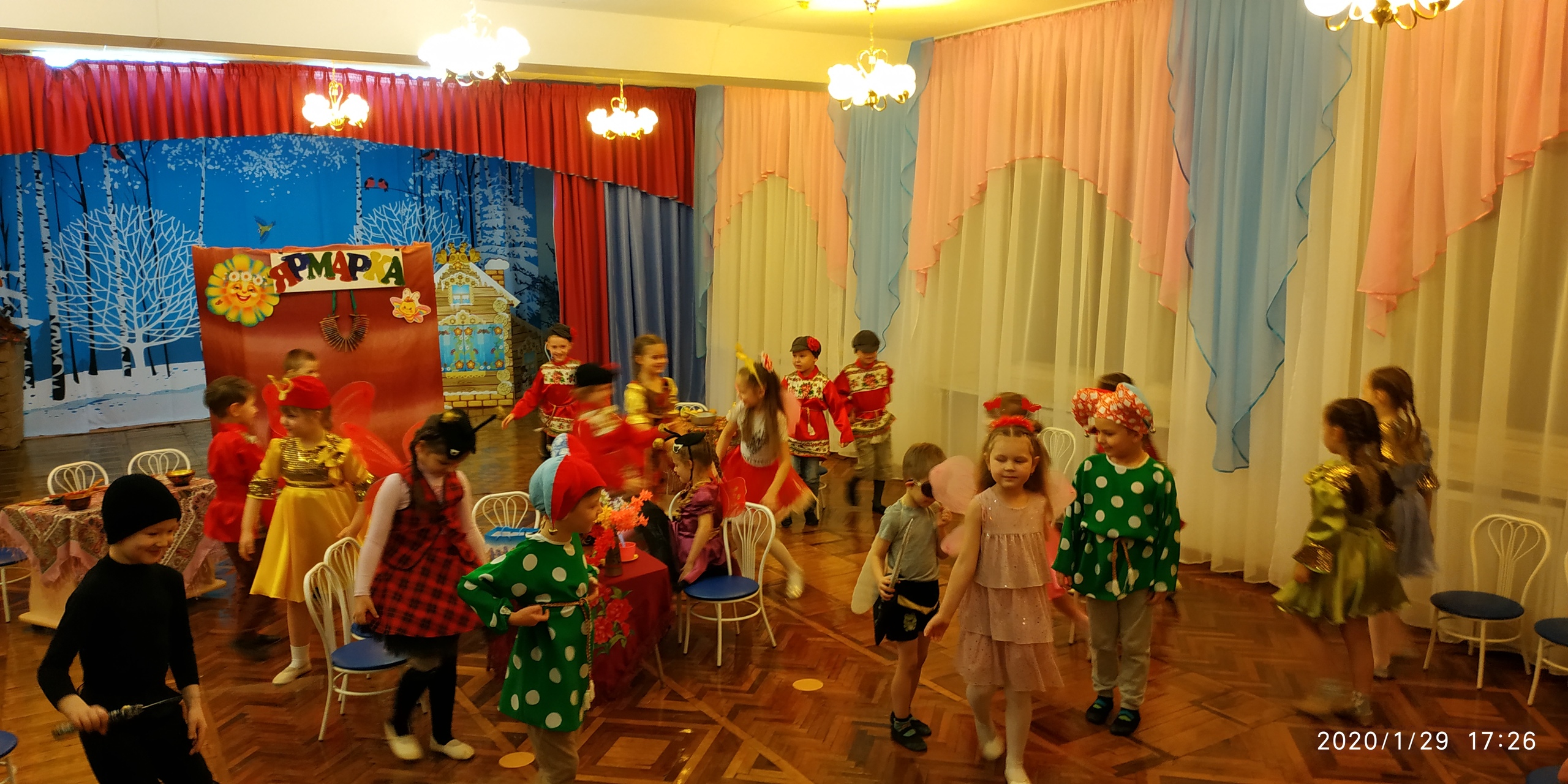 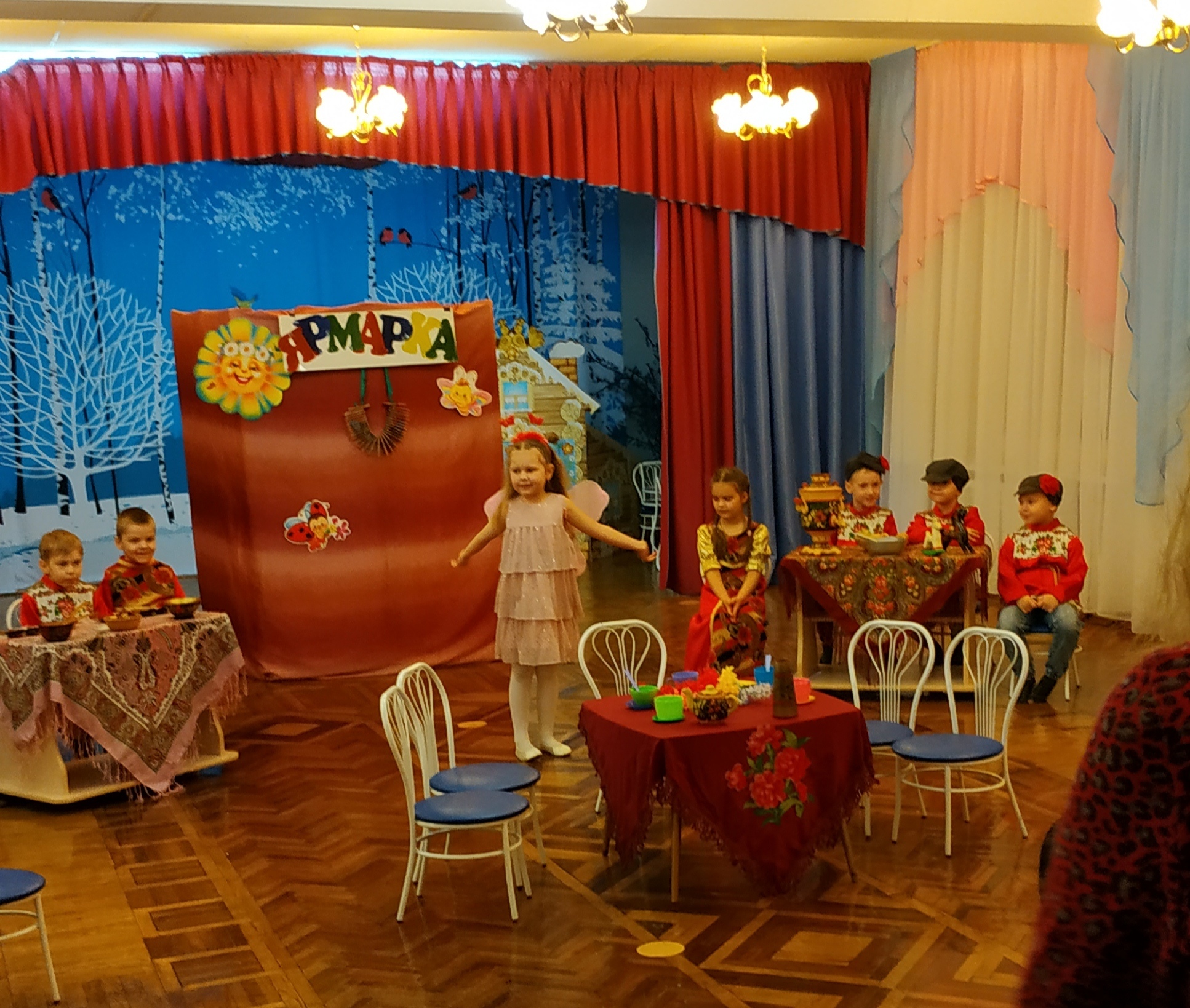 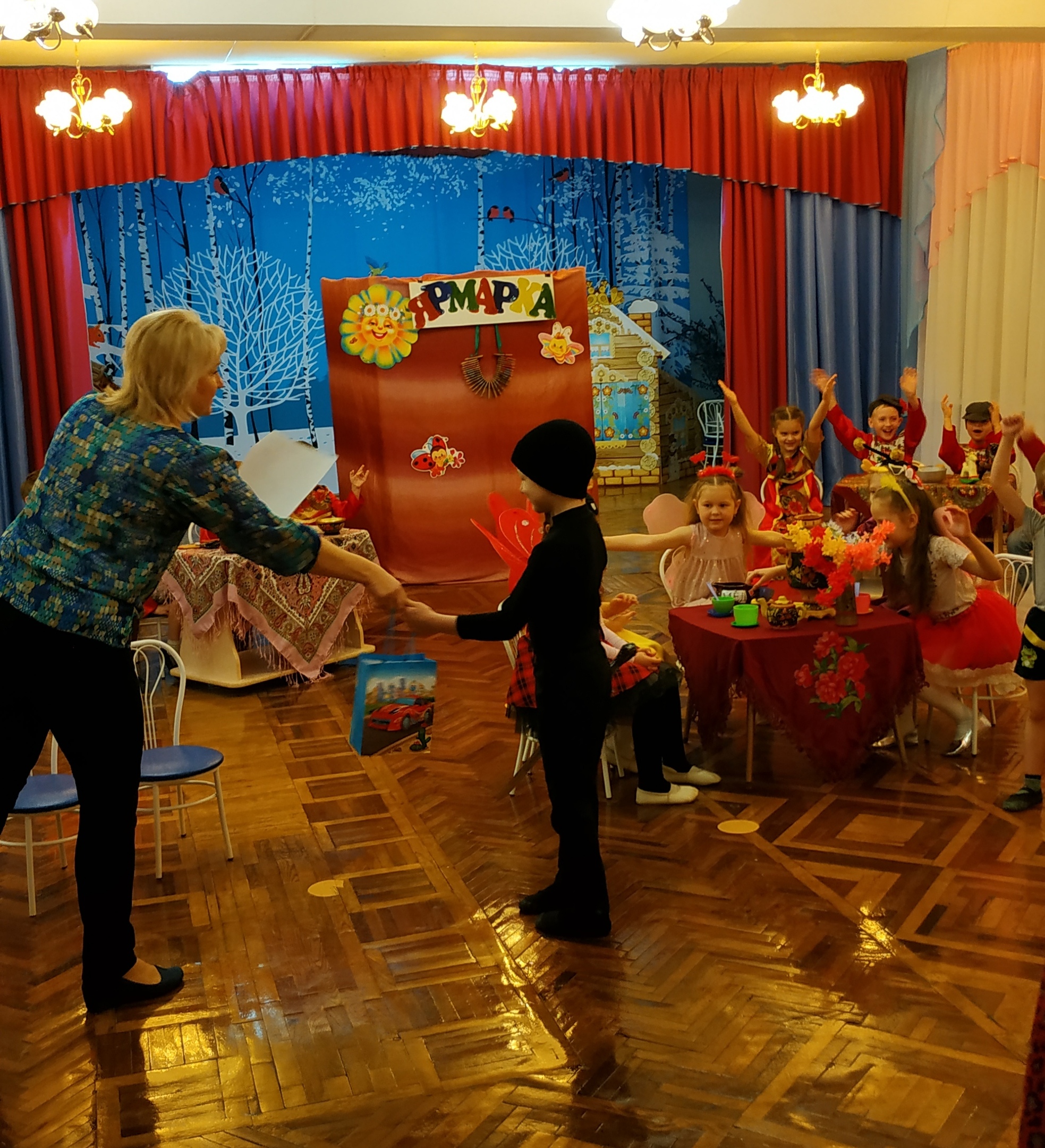 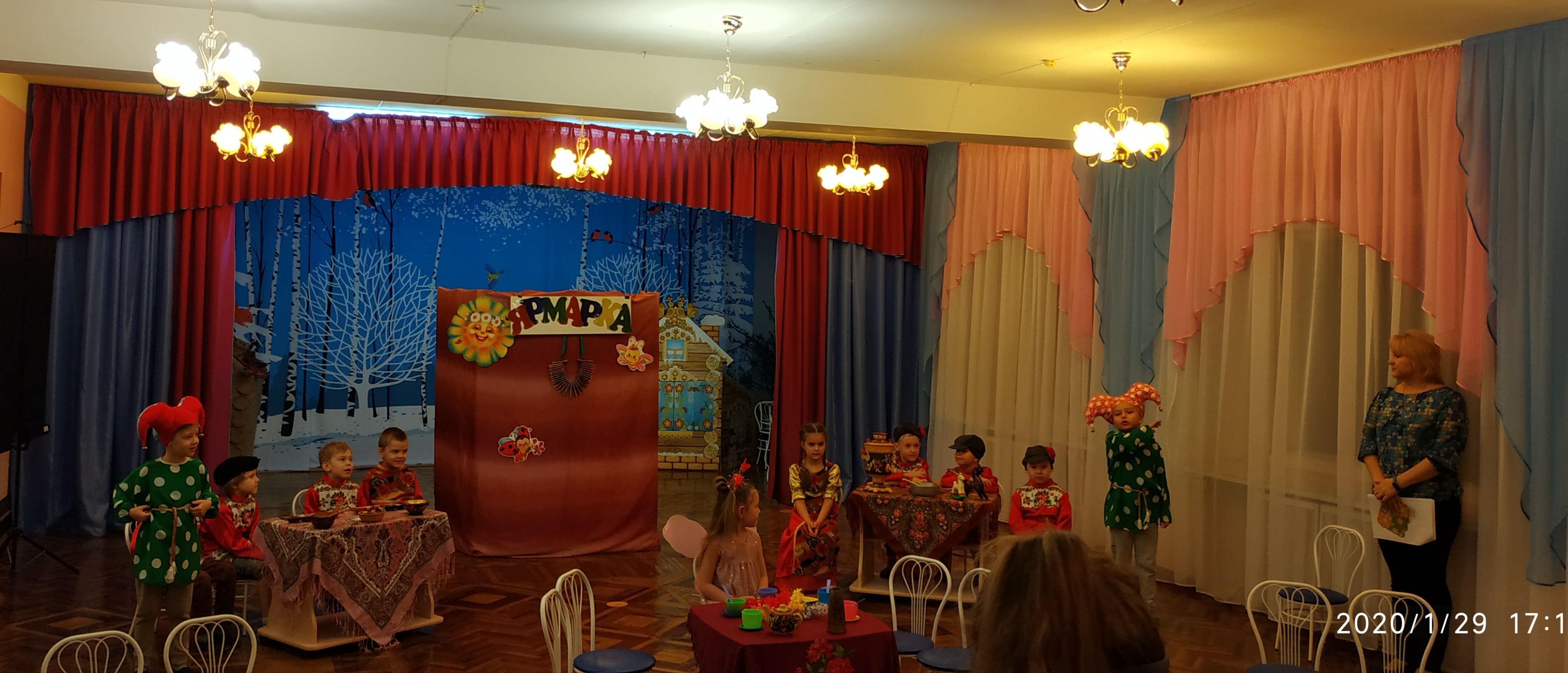 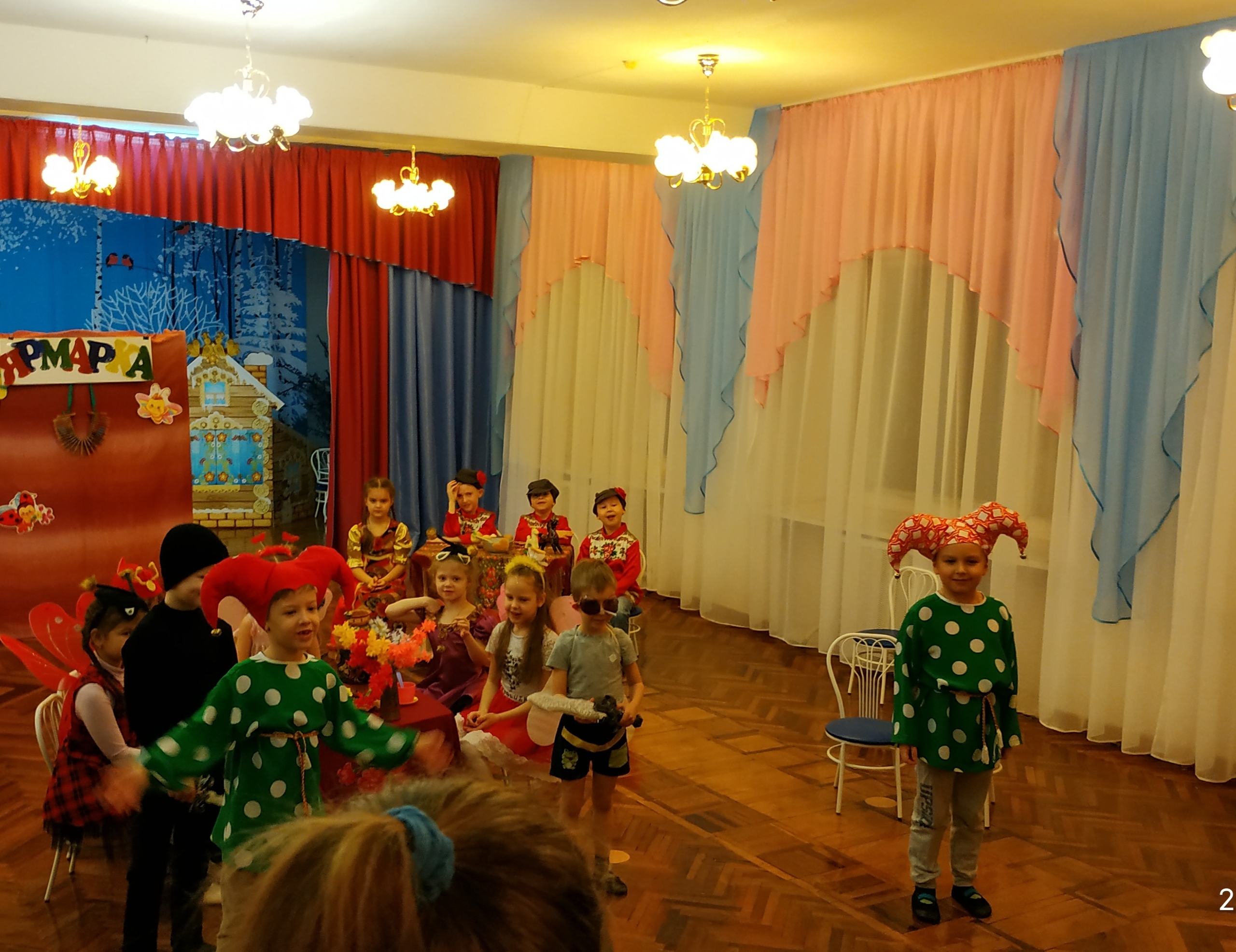 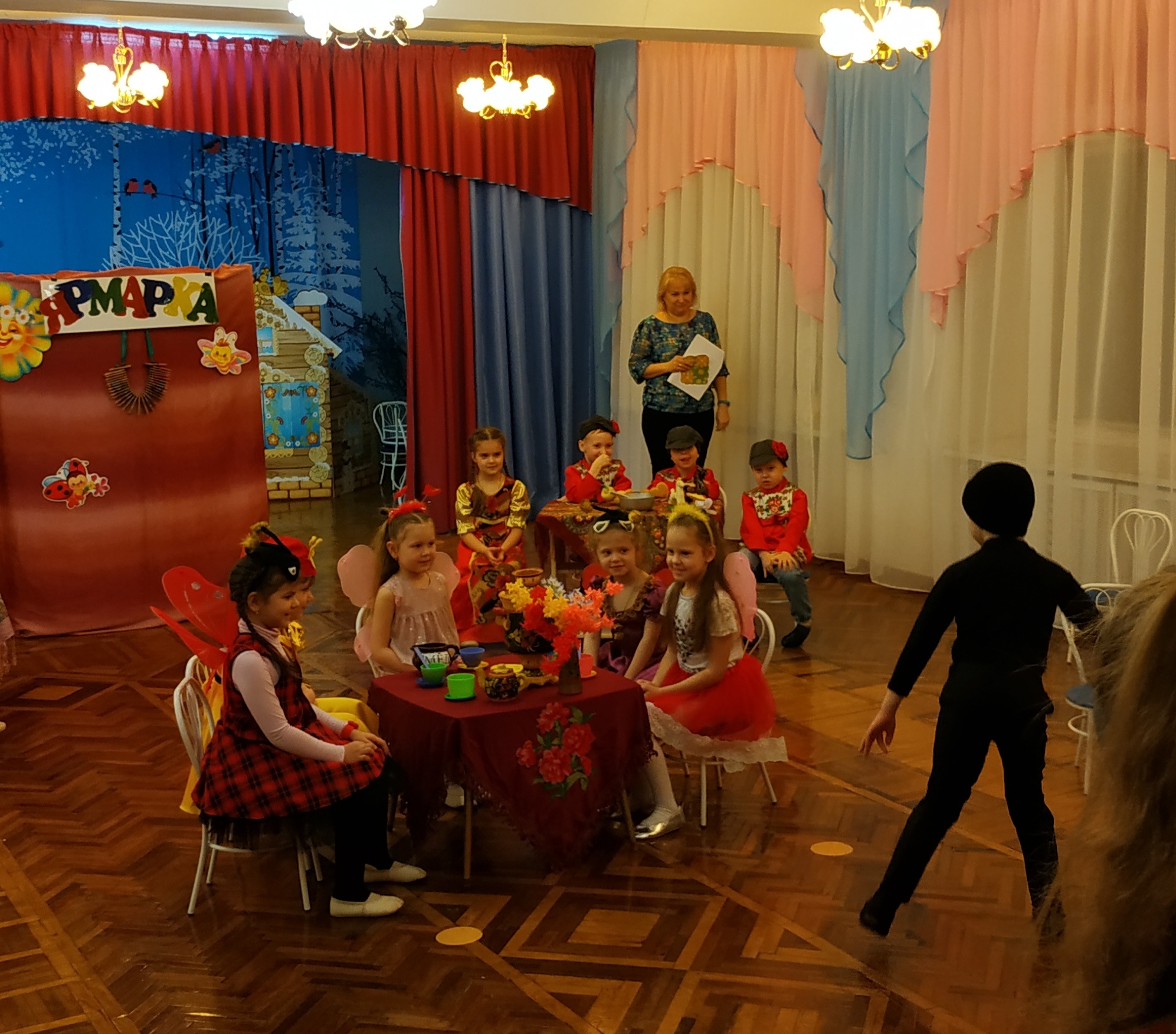 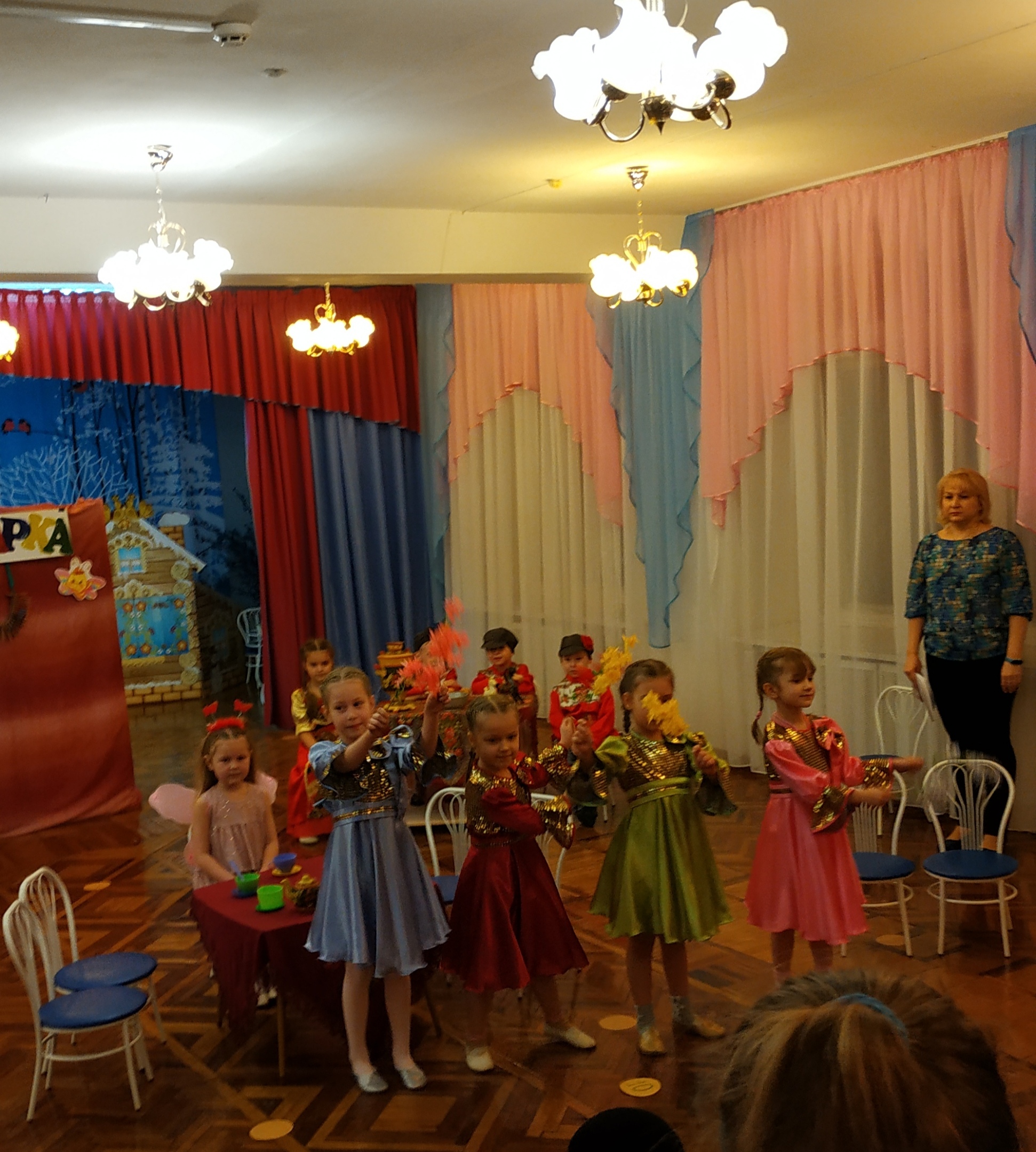 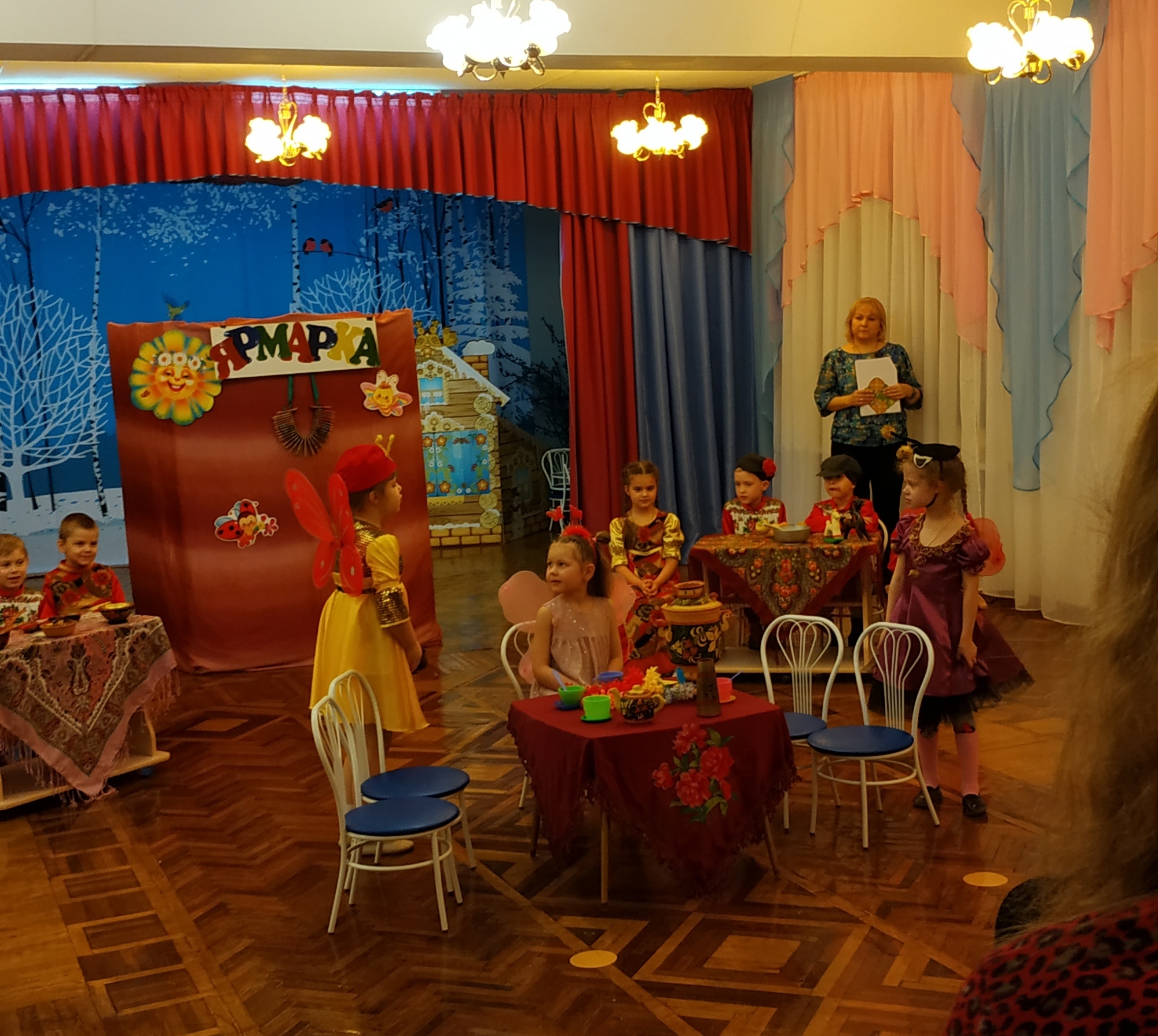 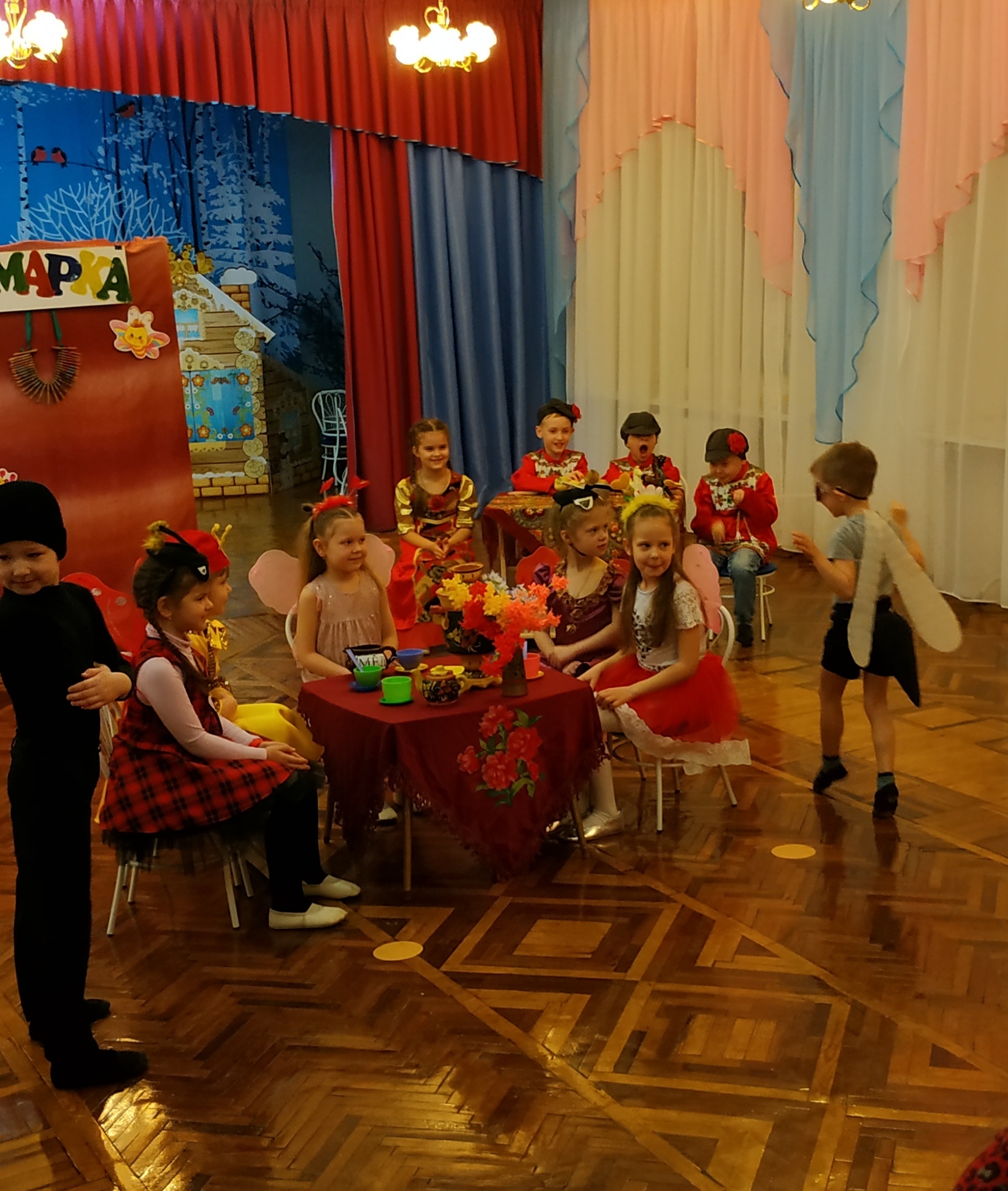 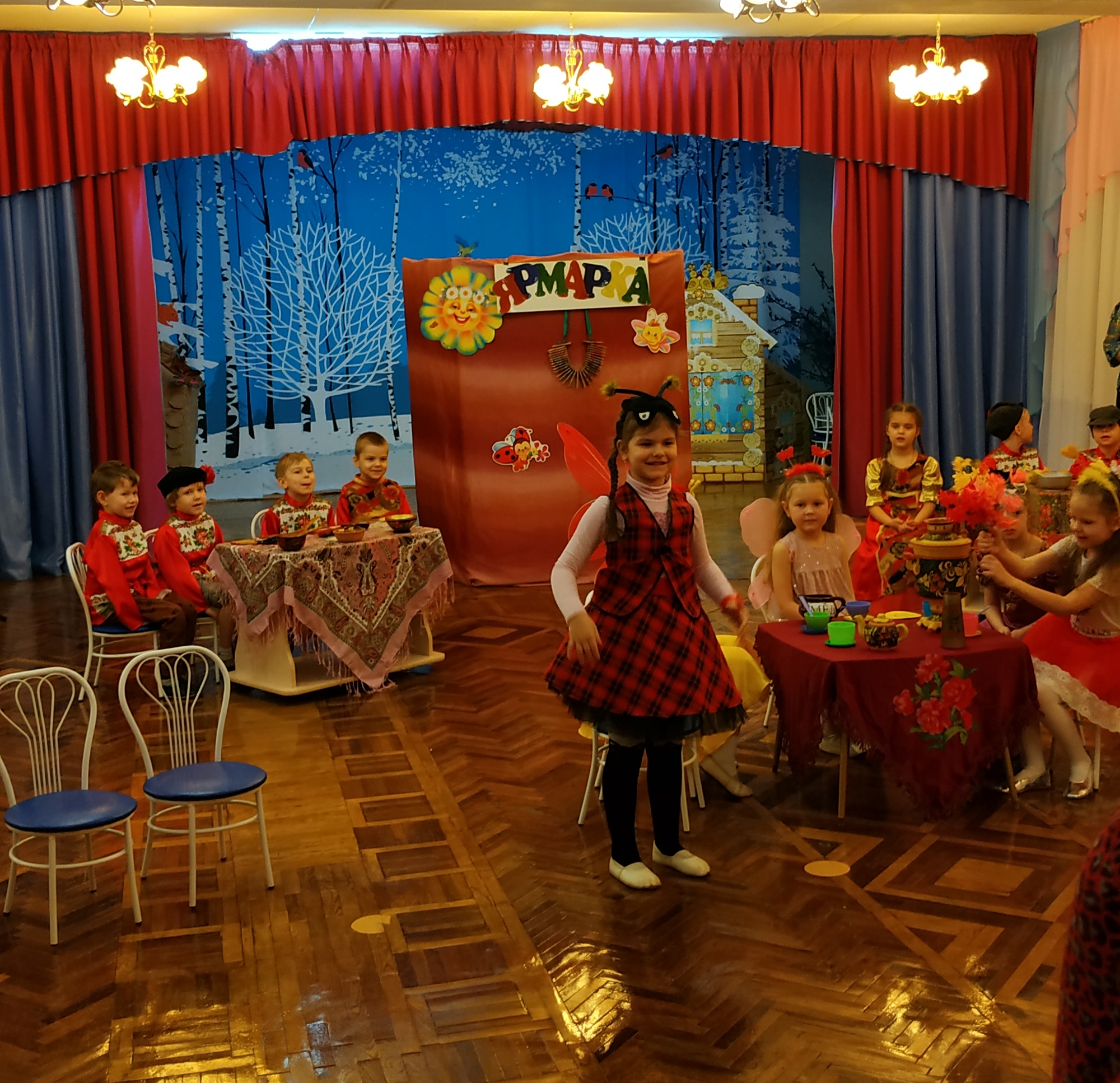 